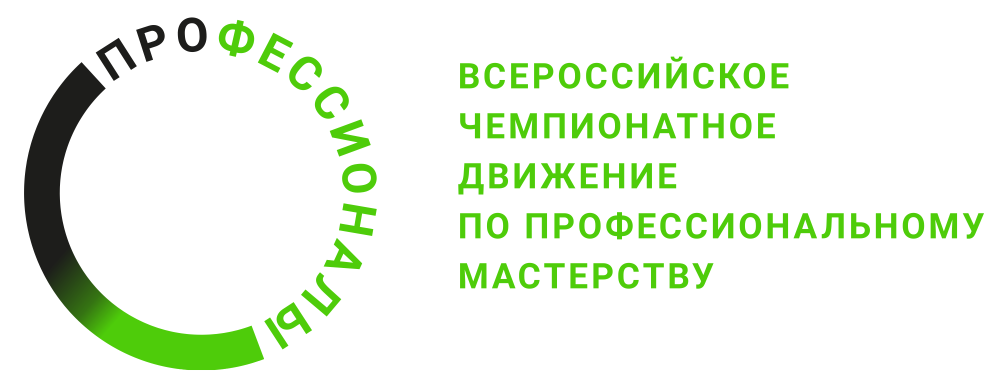 ПРОГРАММА ПРОВЕДЕНИЯ(Наименование этапа) этапа чемпионата(наименование региона)по компетенции Лабораторный медицинский анализ (юниоры)
Общая информацияОбщая информацияПериод проведенияМесто проведения и адрес площадкиФИО Главного экспертаКонтакты Главного экспертаД-2  / «___» ___________ 2023 г.Д-2  / «___» ___________ 2023 г.09:00-10:00Заезд экспертов. Размещение. Завтрак10:00-10:15Заезд экспертов. Размещение. Завтрак10:15-11.15Регистрация экспертов. Знакомство с оборудованием. Проведение инструктажей по охране труда11:15-12:00Регистрация экспертов. Знакомство с оборудованием. Проведение инструктажей по охране труда12:00-13:00Обед13.00-13.15Обучение экспертов. Внесение экспертами 30% изменений13.15-13.30Обучение экспертов. Внесение экспертами 30% изменений13.30-14.30Работа экспертовНа площадке14.30-15.00Работа экспертовНа площадке15:00 – 16:00Работа экспертовНа площадкеД-1  / «___» ___________ 2023 г.Д-1  / «___» ___________ 2023 г.09:30-09:45Заезд участников и экспертов. Размещение. Завтрак09:45-10:00Заезд участников и экспертов. Размещение. Завтрак10:00-10:15Регистрация участников. Знакомство с оборудованием. Проведение инструктажей по охране труда10:15-12.00Регистрация участников. Знакомство с оборудованием. Проведение инструктажей по охране труда12:00-13:00Обед13:30-16:00Знакомство с оборудованием рабочими местами16:00-18:00Торжественная церемония открытияД1  / «___» ___________ 2023 г.Д1  / «___» ___________ 2023 г.07:30-08:30Завтрак участников и экспертов08:30-09:00Подготовка площадки, инструктаж и жеребьевка конкурсантов и экспертов09:00-12:00Проведение лабораторных исследований по Модулю А, Б12:00-13.00Обед13:00-17:00Проведение лабораторных исследований по Модулю А, Б17:00-18:00Ужин18:00-19:00Подведение итогов первого дня конкурсной части чемпионата и внесение результатовД2 / «___» ___________ 2023 г.Д2 / «___» ___________ 2023 г.07:30-08:30Завтрак участников и экспертов08:30-09:00Подготовка площадки, инструктаж и жеребьевка конкурсантов и экспертов09:00-12:00Проведение лабораторных исследований по Модулю В, Г12:00-13.00Обед13:00-17:00Проведение лабораторных исследований по Модулю В, Г17:00-18:00Ужин18:00-19:00Подведение итогов второго дня конкурсной части чемпионата и внесение результатовД3 / «___» ___________ 2023 г.Д3 / «___» ___________ 2023 г.07:30-08:30Завтрак участников и экспертов08:30-09:00Подготовка площадки, инструктаж и жеребьевка конкурсантов и экспертов09:00-12:00Проведение лабораторных исследований по Модулю Д12:00-13.00Обед13:00-17:00Проведение лабораторных исследований по Модулю Д17:00-18:00Ужин18:00-19:00Подведение итогов третьего дня конкурсной части чемпионата и внесение результатов